Vánoční stromekCílem pracovního listu je, aby se žáci zamysleli nad výhodami a nevýhodami vánočního stromku řezaného a pěstovaného v květináči.Mít, či nemít živý vánoční stromekPéče o vánoční stromky v květináči________________________________________________________Ve videu jsme se dozvěděli, jaké jsou výhody a nevýhody řezaného vánočního stromku pro nás i pro přírodu. Zapiš si je.Výhody……………………..………………………………………………………………………...………………...……………………………………………………………………………………………….……………………………………………………………………………Nevýhody ……………………..……………………………………………………………………….. ………………...……………………………………………………………………………. ………………….……………………………………………………………………………Dozvěděli jsme se také, jaké jsou výhody a nevýhody vánočního stromku pěstovaného v květináči pro nás i pro přírodu. Zapiš si je.Výhody……………………..………………………………………………………………………..………………...…………………………………………………………………………….………………….……………………………………………………………………………Nevýhody ……………………..……………………………………………………………………….. ………………...……………………………………………………………………………. ………………….……………………………………………………………………………Aby nám vánoční stromek pěstovaný v květináči vydržel více let, musíme se o něj pozorně starat. Sepiš pravidla správné péče o tento vánoční stromek a namaluj ho.Co jsem se touto aktivitou naučil(a):………………………………………………………………………………………………………………………………………………………………………………………………………………………………………………………………………………………………………………………………………………………………………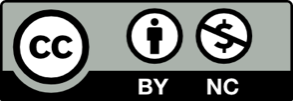 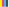 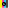 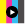 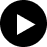 